Wakefield High School Career & Technical Education Courses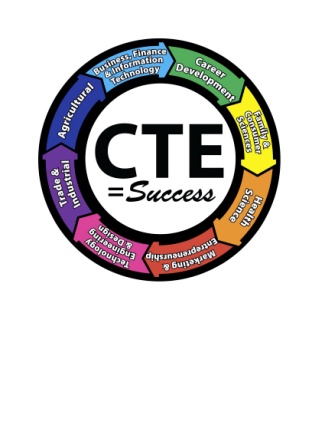 The mission of Career and Technical Education is to provide offerings that meet student needs, interests, abilities, and aspirations and respond to actual or anticipated opportunities for employment, advanced education, and practical life application. To earn a concentration for graduation, students must take at least (4) technical credits in a Career Cluster; one earned must be a completer course identified by a asterisk (*). The student may earn all four credits from foundation courses or three from foundation and one from enhancement courses for the Career Cluster.   Please also refer to the CTE Course Map Guide for recommendations on course sequencing. Students who complete a CTE Concentration will be eligible to take the ACT WorkKeys Assessment to earn national certification in Career Readiness.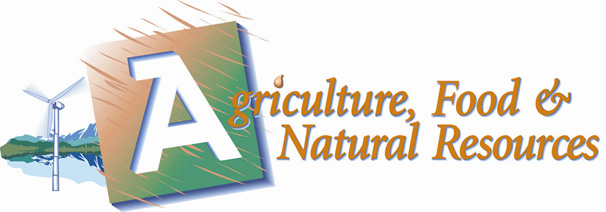 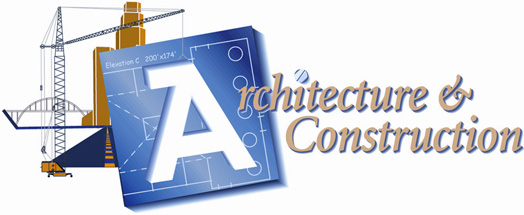 Foundational CoursesEnhancement CoursesFoundational CoursesEnhancement CoursesFoods I - FundamentalsFoods II- Advanced*Foods II- Technology*(H)Teen LivingPersonal FinanceHorticulture IHorticulture II (H)Horticulture II – Landscaping (H)*Horticulture II – Turf Grass*Project Management I Entrepreneurship IMarketing Microsoft: Excel and AccessMicrosoft: Word, PPT and PublisherPrinciples of Business &Finance  CTE ApprenticeshipCTE InternshipCTE Advanced Studies Core & Sustainable ConstructionCarpentry ICarpentry II*Carpentry IIITeen LivingInterior Design IInterior Design II *Interior ApplicationsDrafting I   Drafting II – Architectural (H) *Drafting III – Architectural (H)Personal Finance Principles of Business & Finance   Project Management IApparel IMarketingMicrosoft: Excel and AccessMicrosoft:  Word, PPT and PublisherMultimedia Webpage & DesignEntrepreneurship ICTE Advanced Studies CTE ApprenticeshipCTE InternshipCluster Information:  Growing plants, harvesting crops, rising and training animals, the health of plants and animals, use of natural resources, and management of agricultural businesses and goods.Careers:  Farm management, agriculture scientist, veterinarian, forester, landscaper, nursery, florist, environmentalist, ranger, parks and recreation, conservationist.Click here for a complete list of these careers and for more informationCluster Information:  Growing plants, harvesting crops, rising and training animals, the health of plants and animals, use of natural resources, and management of agricultural businesses and goods.Careers:  Farm management, agriculture scientist, veterinarian, forester, landscaper, nursery, florist, environmentalist, ranger, parks and recreation, conservationist.Click here for a complete list of these careers and for more informationCluster Information:  Design, planning, managing, building, and maintenance of physical structures:  roadways and bridges, industrial, commercial, and residential facilities and buildings.Careers:  Architect, carpenter, electrician, roofer, masonry, surveyor, building and road construction, plumber, heating and air conditioning mechanic, CADD, contractor, engineer.Click here for a complete list of these careers and for more informationCluster Information:  Design, planning, managing, building, and maintenance of physical structures:  roadways and bridges, industrial, commercial, and residential facilities and buildings.Careers:  Architect, carpenter, electrician, roofer, masonry, surveyor, building and road construction, plumber, heating and air conditioning mechanic, CADD, contractor, engineer.Click here for a complete list of these careers and for more information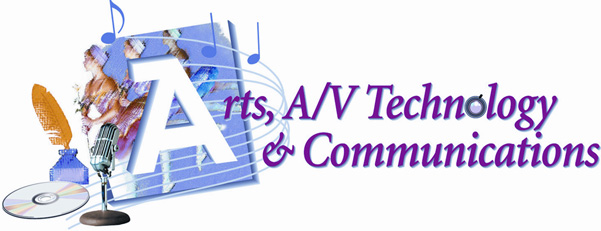 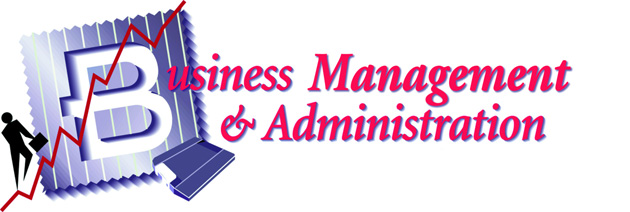 Foundational CoursesEnhancement CoursesFoundational CoursesEnhancement CoursesTeen Living   Apparel  IApparel II- Enterprise* Entrepreneurship I Fashion Design III(H)Marketing Microsoft: Word, PPT, & PublisherProject Management Multimedia Webpage & DesignDigital MediaAdvanced Digital Media* Interior Design IMicrosoft: Excel and AccessPersonal FinancePrinciples of Business &  Finance   CTE Advanced StudiesCTE ApprenticeshipCTE InternshipAccounting I   Principles of Business & Finance   Business Law*Business Management*Microsoft:  Word, PPT and PublisherEntrepreneurship I*Entrepreneurship II(H)Project Management IPersonal FinanceMarketing Microsoft: Excel and AccessMultimedia Webpage & DesignStrategic Marketing (H) CTE Advanced StudiesCTE ApprenticeshipCTE InternshipCluster Information:  Designing, producing, exhibiting, performing, writing, and publishing multimedia content (e.g., visual, performing arts and design, journalism, and entertainment services).Careers:  Camera operator, photographer, journalist, dancer, actor, director, musician, producer, painter, newscaster, web page designer, advertiser, public relations, editor, graphic design.Click here for a complete list of these careers and for more informationCluster Information:  Designing, producing, exhibiting, performing, writing, and publishing multimedia content (e.g., visual, performing arts and design, journalism, and entertainment services).Careers:  Camera operator, photographer, journalist, dancer, actor, director, musician, producer, painter, newscaster, web page designer, advertiser, public relations, editor, graphic design.Click here for a complete list of these careers and for more informationCluster Information:  Planning, managing, and providing administrative support, information processing, accounting, and human resource management services and business management support services.Careers:  Economist, treasurer, controller, auditor, secretary, legal and medical secretary, general manager, executive, financial manager, sales manager.Click here for a complete list of these careers and for more informationCluster Information:  Planning, managing, and providing administrative support, information processing, accounting, and human resource management services and business management support services.Careers:  Economist, treasurer, controller, auditor, secretary, legal and medical secretary, general manager, executive, financial manager, sales manager.Click here for a complete list of these careers and for more information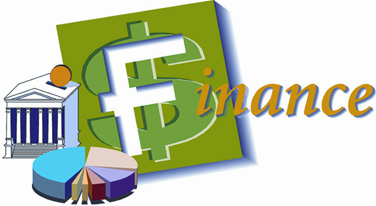 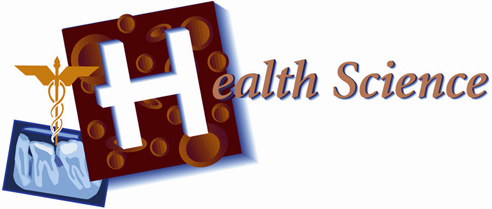 Foundational CoursesEnhancement CoursesFoundational CoursesEnhancement CoursesAccounting I Accounting II * Business LawEntrepreneurship IMicrosoft: Excel and AccessPersonal FinancePrinciples of Business & Finance   MarketingMicrosoft: Word, PPT and PublisherProject Management IStrategic Marketing (H)CTE Advanced StudiesCTE ApprenticeshipCTE InternshipHealth Team Relations    Health Sciences I Health Sciences II*Child DevelopmentEntrepreneurship IFoods I- Fundamentals Marketing Microsoft: Excel and AccessMicrosoft: Word, PPT and PublisherPersonal FinancePrinciples of Business & Finance   CTE Advanced StudiesCTE InternshipCluster Information:  Banking, investment, financial planning, economics, and insurance services, including managing and planning for firms and businesses involved in such services.Careers:  Banking, insurance services, stockbroker, financial planner, accountant, CPA, insurance agent/adjuster, actuary.Click here for a complete list of these careers and for more informationCluster Information:  Banking, investment, financial planning, economics, and insurance services, including managing and planning for firms and businesses involved in such services.Careers:  Banking, insurance services, stockbroker, financial planner, accountant, CPA, insurance agent/adjuster, actuary.Click here for a complete list of these careers and for more informationCluster Information:  Planning, managing, and providing diagnostic, therapeutic, treatment, research, and information services related to the physical and mental health of humans.Careers:  Physician, dentist, hygienist, dietician, nurse, nurse aide, occupational therapist, radiology technician, trainer, pharmacist.Click here for a complete list of these careers and for more informationCluster Information:  Planning, managing, and providing diagnostic, therapeutic, treatment, research, and information services related to the physical and mental health of humans.Careers:  Physician, dentist, hygienist, dietician, nurse, nurse aide, occupational therapist, radiology technician, trainer, pharmacist.Click here for a complete list of these careers and for more information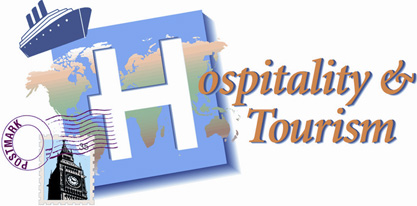 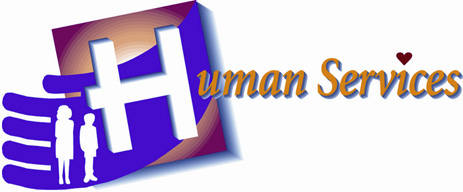 Foundational CoursesEnhancement CoursesFoundational CoursesEnhancement CoursesEntrepreneurship I                                 Entrepreneurship IIFoods I – FundamentalsMarketing  Sports and Entertainment Marketing ISports & Entertainment Marketing II (H)*Hospitality and TourismProject Management IMicrosoft: Excel and AccessMicrosoft:  Word, PPT and PublisherMultimedia Webpage DesignPersonal Finance Principles of Business & Finance   CTE Advanced StudiesCTE ApprenticeshipCTE InternshipParenting & Child Development   	Personal Finance Principles of Business & FinanceTeen LivingEarly Childhood Education IEarly Childhood Education II*Entrepreneurship IFoods IMicrosoft: Excel and AccessMicrosoft: Word, PPT and PublisherCTE Advanced StudiesCTE ApprenticeshipCTE InternshipCluster Information:  Provision of lodging, food, recreation, convention, tourism, travel and related planning and support services.Careers:  Tour guide, chef, food preparation and service, resort employee, travel agent, lodging and restaurant services, sports, caterer, resorts, management.Click here for a complete list of these careers and for more informationCluster Information:  Provision of lodging, food, recreation, convention, tourism, travel and related planning and support services.Careers:  Tour guide, chef, food preparation and service, resort employee, travel agent, lodging and restaurant services, sports, caterer, resorts, management.Click here for a complete list of these careers and for more informationCluster Information:  Promoting and providing family and community relations and wellness, including family and work issues, religious services, care for the elderly, and social work. Careers:  Social worker, recreation worker, counselor, substance abuse counselor, minister, human resource manager.Click here for a complete list of these careers and for more informationCluster Information:  Promoting and providing family and community relations and wellness, including family and work issues, religious services, care for the elderly, and social work. Careers:  Social worker, recreation worker, counselor, substance abuse counselor, minister, human resource manager.Click here for a complete list of these careers and for more information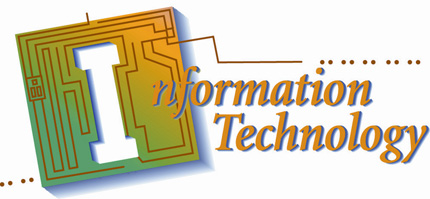 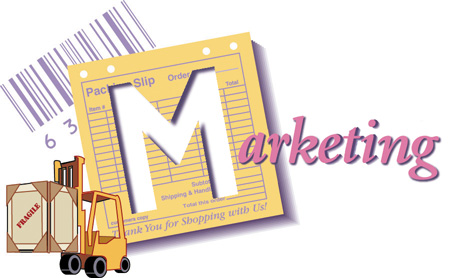 Foundational CoursesEnhancement CoursesFoundational CoursesEnhancement CoursesMicrosoft: Excel and AccessMultimedia Webpage DesignPrinciples of Business & FinanceComputer Engineering Technology IComputer Engineering Technology II*Network Engineering Technology INetwork Engineering Technology II (H)*Project Management IEntrepreneurship IMicrosoft:  Word, PPT and PublisherPersonal Finance CTE Advanced StudiesCTE ApprenticeshipCTE InternshipEntrepreneurship I*Entrepreneurship II(H)Marketing  Principles of Business and  Finance   Strategic Marketing (H) Project Management IMarketing Management (H)*Apparel I Business LawMarketing Advanced Studies *Microsoft: Excel and AccessMicrosoft:  Word, PPT and PublisherMultimedia Webpage DesignPersonal FinanceCTE Advanced StudiesCTE InternshipCluster Information:  Design, development, management, maintenance, and operation of computer, information, communication, and technology networks, including related hardware and software.Careers:  Programmer, web designer, computer engineer, database administrator, network systems, data communication, computer support, upgrade and repair.Click here for a complete list of these careers and for more informationCluster Information:  Design, development, management, maintenance, and operation of computer, information, communication, and technology networks, including related hardware and software.Careers:  Programmer, web designer, computer engineer, database administrator, network systems, data communication, computer support, upgrade and repair.Click here for a complete list of these careers and for more informationCluster Information:  Planning, managing, and performing marketing activities to reach organizational objectivesCareers:  Advertising Account Executive, Agent, Appraiser, Communications Specialist, Customer Service Representative, Entrepreneur, Fashion Retailer, Importer / Exporter, Insurance Agent, Market Research Analyst, Marketing Specialist, Media Buyer, Public Relations Specialist, Retail Buyer, Sales Representative, Sports Marketer, Technical Sales Representative, Travel Agent, Visual Merchandiser, Web Developer, Website DesignerClick here for a complete list of these careers and for more informationCluster Information:  Planning, managing, and performing marketing activities to reach organizational objectivesCareers:  Advertising Account Executive, Agent, Appraiser, Communications Specialist, Customer Service Representative, Entrepreneur, Fashion Retailer, Importer / Exporter, Insurance Agent, Market Research Analyst, Marketing Specialist, Media Buyer, Public Relations Specialist, Retail Buyer, Sales Representative, Sports Marketer, Technical Sales Representative, Travel Agent, Visual Merchandiser, Web Developer, Website DesignerClick here for a complete list of these careers and for more information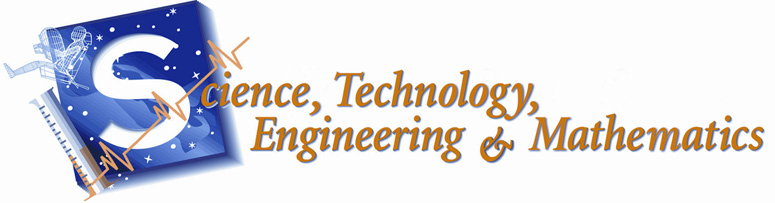 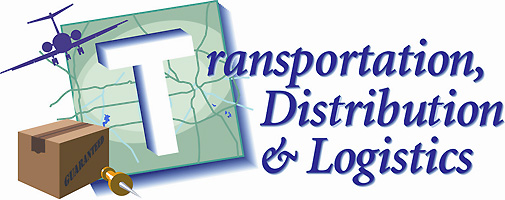 Foundational CoursesEnhancement CoursesFoundational CoursesEnhancement CoursesDrafting IDrafting II – Engineering (H) * Drafting III - EngineeringProject Management IEntrepreneurship IMicrosoft: Excel and AccessMicrosoft:  Word, PPT and PublisherMultimedia Webpage DesignHorticulture IPersonal FinancePrinciples of Business and  Finance  CTE Advanced StudiesCTE ApprenticeshipCTE InternshipEntrepreneurship IMarketingStrategic Marketing(H)Marketing Management (H)*Project Management IMicrosoft: Excel and AccessMicrosoft: Word, PPT and PublisherPersonal FinancePrinciples of Business and  Finance   CTE Advanced StudiesCTE ApprenticeshipCTE InternshipCluster Information:  Engineering, related technologies, scientific research and application of scientific principles in all the natural sciences (e.g., biology, chemistry, earth science, and physics) and social sciences (e.g., economics, sociology, geography archeology, anthropology).Careers:  Chemical and civil engineer, geologist, computer hardware engineer, atmospheric and space scientist, mechanical engineer, electrical/electronics engineer, Nuclear engineer, Physicist, Biologist, Chemist, Astronaut.Click here for a complete list of these careers and for more informationCluster Information:  Engineering, related technologies, scientific research and application of scientific principles in all the natural sciences (e.g., biology, chemistry, earth science, and physics) and social sciences (e.g., economics, sociology, geography archeology, anthropology).Careers:  Chemical and civil engineer, geologist, computer hardware engineer, atmospheric and space scientist, mechanical engineer, electrical/electronics engineer, Nuclear engineer, Physicist, Biologist, Chemist, Astronaut.Click here for a complete list of these careers and for more informationCluster Information:  The planning, management, and movement of people, materials, and goods by road, pipeline, air, rail and water and related professional and technical support services such as transportation infrastructure planning and management, logistics services, mobile equipment and facility maintenance.Careers:  Air Traffic Controller, Aircraft Mechanic, Autobody Repairer, Automobile Salesperson, Automotive Painter , Automotive Service Technician, Avionics Tech, Civil Engineer, Customs Broker, Dispatcher, Flight Attendant, GIS Specialist, Logistics Specialist, Operations Research Analyst, Purchaser, Shipping and Receiving ClerkClick here for a complete list of these careers and for more informationCluster Information:  The planning, management, and movement of people, materials, and goods by road, pipeline, air, rail and water and related professional and technical support services such as transportation infrastructure planning and management, logistics services, mobile equipment and facility maintenance.Careers:  Air Traffic Controller, Aircraft Mechanic, Autobody Repairer, Automobile Salesperson, Automotive Painter , Automotive Service Technician, Avionics Tech, Civil Engineer, Customs Broker, Dispatcher, Flight Attendant, GIS Specialist, Logistics Specialist, Operations Research Analyst, Purchaser, Shipping and Receiving ClerkClick here for a complete list of these careers and for more information